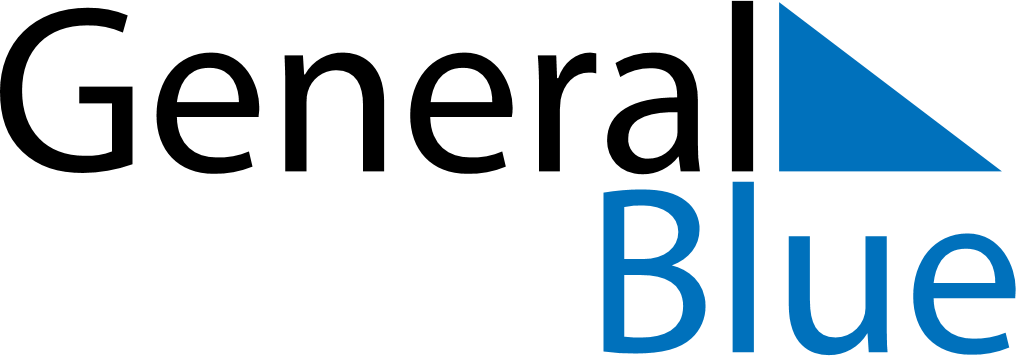 April 2025April 2025April 2025JapanJapanSundayMondayTuesdayWednesdayThursdayFridaySaturday123456789101112131415161718192021222324252627282930Showa Day